ПОЛОЖЕНИЕо проведении городского конкурса «Волонтеры за Здоровый образ жизни», посвященного Году волонтера1. ОБЩИЕ ПОЛОЖЕНИЯКонкурс проводится в рамках Межведомственной профилактической акции «За здоровый образ жизни».2. ЦЕЛИ И ЗАДАЧИ КОНКУРСАЦель конкурса: Способствовать популяризации здорового образа жизни через волонтерское движение.Задачи конкурса:- распространение идей и принципов социального служения среди населения;- формирование активной жизненной позиции;- воспитание здоровой, гармоничной и успешной личности;- популяризация принципов здоровьесбережения3. ОРГАНИЗАТОРЫ И УЧАСТНИКИ КОНКУРСАОргкомитет:МКУ «Управление культуры» МГОМКУ «Комитет по делам молодежи»МБУ «Городской краеведческий музей»МКОУ «СОШ № 1»Гипермаркет «Карусель»Участники:В конкурсе принимают участие:- учащиеся общеобразовательных организаций, студенты средних и высших профессиональных образовательных учреждений;- волонтерские движения, состоящие в Ассоциации волонтеров Южного Урала;Возраст участников от 14 до 35 лет.4. УСЛОВИЯ ПРОВЕДЕНИЯ КОНКУРСАКонкурс проводится по 2 номинациям:1. Театрализованное выступление «Волонтеры за здоровый образ жизни».Участники номинации раскрывают тему волонтерства в творческих театрализованных выступлениях(продолжительность не более 10 минут,количество выступающих не более 10 человек). Участники могут использовать песни, танцы, стихи, театрализации и т. д.Критерии оценки конкурсных работ в номинации «Волонтеры за здоровый образ жизни»:-актуальность проблемы;-раскрытие темы;-оригинальность;-владение материалом;-эмоциональность;-артистичность.Оценка проводится по пятибалльной системе. Время и место проведения:27 апреля 2018 года в 13-00 ч. по адресу: ул. Первомайская, 10, в актовом зале МКОУ «СОШ № 1».(проезд маршрутом №1 до ост. Площадь Труда).2. Рисунок на тему «Рецепт здоровья».В рисунке должна быть раскрыта тема здорового образа жизни. Жюри рассматривает конкурсные работы только формата А4 горизонтального расположения. Работы другого формата к участию не допускаются.В правом нижнем углу в печатном виде должна быть размещена информация об авторе работы: фамилия, имя, учебное заведение, возраст. Работы не возвращаются.Критерии оценки рисунков на тему «Рецепт здоровья»:-соответствие тематике номинации;-оригинальность;-эстетика работы;-культура оформления.Оценка проводится по пятибалльной системе. Состав жюри:Определяется оргкомитетом.Время и место проведения:27 апреля 2018 года в 17-00 ч. в помещении гипермаркета «Карусель» по адресу: пр. Октября, 69а (проезд маршрутом №3 до ост.Уральских Добровольцев).6. ПОДВЕДЕНИЕ ИТОГОВ И НАГРАЖДЕНИЕЛучшие работы будут размещены в гипермаркете «Карусель», на сайте МКУ «Управление культуры» МГО, на сайте газеты «Глагол». Победители конкурса получают дипломы МКУ «Управление культуры» МГО и МКУ «Комитет по делам молодежи».Победители конкурса театрализованных выступлений получают сертификат на бесплатное посещение квеста «Завещание золотопромышленника» в музее.Призы для победителей конкурса рисунков предоставляются гипермаркетом «Карусель».7. СПОНСОРЫ МЕРОПРИЯТИЯИнформационный спонсор мероприятия - газета «Глагол».Гипермаркет «Карусель».Муниципальное бюджетное учреждение «Городской краеведческий музей» Миасского городского округа.Заявки на участиеЗаявки на участие по обеим номинациям принимаются до 20 апреля включительно в распечатанном или электронном виде. В заявке должна быть указана следующая информация: 
Работы принимаются по адресу: ул. Пушкина, 8. Городской краеведческий музей.Контакты: muzey-miass@yandex.ru тел. (8-35-13) 57-80-44 (Чухарева Нина Николаевна)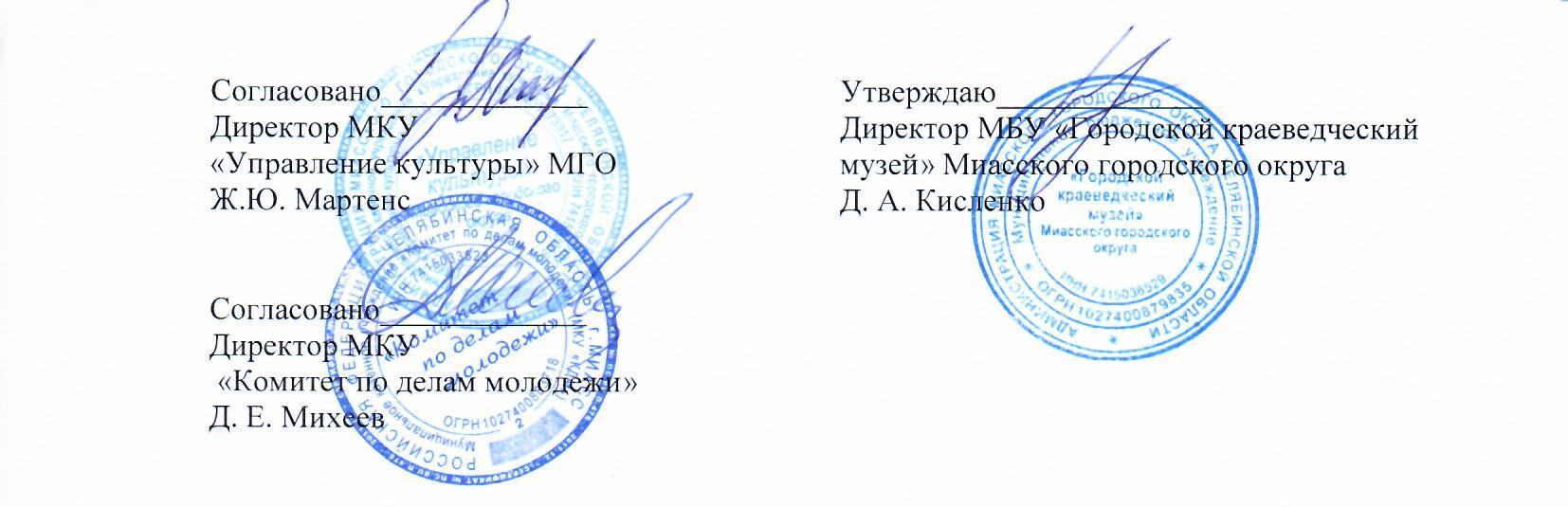 №Ф.И.О. участникаполное название школы или организациикласстема работы, или краткое описание выступленияконтакты, тел.